Hospitality & Lodging Workplace Experience	    Course No. 16148	
   Credit: 1.0Pathways and CIP Codes: Travel & Tourism (52.0901)Course Description: Application Level: This course is designed to provide workplace experiences within the lodging industry. Content will include the analysis, observation, and demonstration of skills necessary for success. An introduction to all aspects of the industry will be included (i.e., management, financial, front office, housekeeping, food service and guest services). Previously Hospitality and Lodging Management.Directions: The following competencies are required for full approval of this course. Check the appropriate number to indicate the level of competency reached for learner evaluation.RATING SCALE:4.	Exemplary Achievement: Student possesses outstanding knowledge, skills or professional attitude.3.	Proficient Achievement: Student demonstrates good knowledge, skills or professional attitude. Requires limited supervision.2.	Limited Achievement: Student demonstrates fragmented knowledge, skills or professional attitude. Requires close supervision.1.	Inadequate Achievement: Student lacks knowledge, skills or professional attitude.0.	No Instruction/Training: Student has not received instruction or training in this area.Benchmark 1: CompetenciesBenchmark 2: CompetenciesBenchmark 3: CompetenciesBenchmark 4:	 CompetenciesBenchmark 5:	 CompetenciesI certify that the student has received training in the areas indicated.Instructor Signature: 	For more information, contact:CTE Pathways Help Desk(785) 296-4908pathwayshelpdesk@ksde.org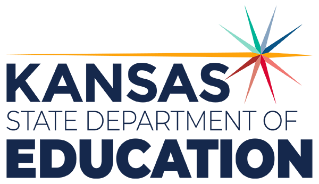 900 S.W. Jackson Street, Suite 102Topeka, Kansas 66612-1212https://www.ksde.orgThe Kansas State Department of Education does not discriminate on the basis of race, color, national origin, sex, disability or age in its programs and activities and provides equal access to any group officially affiliated with the Boy Scouts of America and other designated youth groups. The following person has been designated to handle inquiries regarding the nondiscrimination policies:	KSDE General Counsel, Office of General Counsel, KSDE, Landon State Office Building, 900 S.W. Jackson, Suite 102, Topeka, KS 66612, (785) 296-3201. Student name: Graduation Date:#DESCRIPTIONRATING1.1Demonstrate knowledge of lodging and industry skills by utilizing correct terminology and equipment.1.2Practice time management strategies.1.3Identify strategies in handling multiple responsibilities as the manager/supervisor.1.4Determine personal strengths and weaknesses in this career field.1.5Compare and contrast various roles of leaders within an organization.#DESCRIPTIONRATING2.1Analyze safety plans and procedures as they relate to lodging facilities and emergency practices.2.2Demonstrate procedures for assuring guest or customer safety.2.3Evaluate evacuation plans and emergency procedures.2.4Demonstrate management and conservation of resources for energy efficiency and protection of the environment.2.5Design a system for documenting, investigating, and taking action on safety, security and environmental issues.#DESCRIPTIONRATING3.1Demonstrate professionalism within the hospitality and lodging industry (i.e. courteous telephone behavior, professional appearance/attire, attitude, verbal skills and picking up on verbal/nonverbal cues).3.2Apply industry standards for service that meets cultural and geographic expectations of guests or customers.3.3Analyze how employee dispositions can impact customer satisfactions.3.4Apply a system to evaluate and resolve employee, employer, guest, or customer complaints.3.5Analyze effects of customer relations on success of the hospitality, tourism, and or recreation industry.3.6Demonstrate effective cultural awareness and customer relations to meet the hospitality, tourism, and recreation needs of special populations.#DESCRIPTIONRATING4.1Identify important information that front office employees would need to know about the property and community.4.2Determine what information is needed for room forecasting and how forecasting is used throughout the property.4.3Describe the features of a guest accounting computer module.4.4Research customer payments options for goods or services and how they impact the bottom line.4.5Demonstrate the functions of the night audit and the basic accounting posting formula used to complete it.4.6Examine the role of the executive housekeeper and the importance of planning in relation to inventory lists, frequency schedules, staffing, scheduling, budgeting, labor costs, and safety concerns.4.7Determine workforce expectations and responsibilities of the lodging business and adhere to them as a student intern.4.8Apply knowledge and skills to the execution of food service and event planning experiences.#DESCRIPTIONRATING5.1Demonstrate self-discipline, self-worth, positive attitude and integrity in classroom.5.2Demonstrate flexibility and willingness to learn new knowledge and skills.5.3Prioritize tasks to be completed as a lodging professional.5.4Use information technology tools to manage and perform tasks related to the industry.5.5Demonstrate time management skills.5.6Review and enhance an electronic career portfolio to document knowledge, skills and experiences, and individual plan of study.